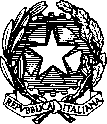                                                                                                                             MINISTERO DELL’ISTRUZIONEI.C. VIA GIULIANO DA SANGALLO Via Giuliano da Sangallo, 11 - 00121 Roma/fax 06.5695741rmic8fk007@istruzione.it pec rmic8fk007@pec.istruzione.itCod. Mecc.RMIC8FK007 Cod. Fisc. 97197600584Alla Dirigente Scolastica I.C. “Via G. da Sangallo”Oggetto: Domanda di adesione al PROGETTO “ETRA” - BANDO “SCUOLE APERTE A.S. 2022/2023” (PROT. QM/2022/28746) – CUP F81I22002150004.I sottoscritti_____________________________________________   _______________________________________, in qualità di genitori (tutori) dell’alunno/a_________________________________________________________________________________________frequentante la classe_______________sez_________________________della scuola__________________________dell’I.C. “Via G. da Sangallo”,CHIEDONOl’inserimento del/la proprio/a figlio/a nel/nei seguente/i modulo/i (esprimere l’ordine di preferenza):Roma, _____________________                                                                                                                                                                                                  Firma dei Genitori (o di chi ne fa le veci)         _______________________     _______________________ORDINE PREFERENZALABORATORIODESCRIZIONEDESTINATARISEDE ATTIVITÀORARI E GIORNIN. OREUrban ArtLaboratorio di urban art che utilizza strumenti di poster art, street art, lettering, ecc.Scuola secondariaTutte le classin. 10 postiPlesso GarroneTeatro del LidoMartedì o Giovedì14:30-16:3036 Stella SplendensPercorso musicale attraverso l’adozione di strategie didattiche innovative.Classi quinteScuola primarian. 20 postiPlesso GarroneVenerdì16:30-18:3040Steam ArtStop Motion: laboratorio di steam art basato sull’uso di tecniche digitali ed audiovisive.Scuola secondariaTutte le classin. 10 postiPlesso GarroneTeatro del LidoMercoledì14:30-16:3036